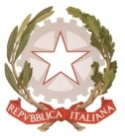 MINISTERO  DELL’ ISTRUZIONE, DELL’UNIVERSITÀ, DELLA RICERCAUFFICIO SCOLASTICO REGIONALE PER IL LAZIOLICEO SCIENTIFICO STATALE“TALETE”Roma, 23 /10/2018Ai DocentiAgli AlunniAi GenitoriAlla DSGA Sig.ra P. LeoniAl Personale ATAAl Sito webCIRCOLARE n. 75Oggetto: Convocazione Consigli di Classe apertiSi comunica che sono convocati i Consigli di classe aperti alle componenti Genitori e Studenti, secondo il calendario sotto riportato, con il seguente Odg:Primi 20 minuti, riunione per i soli docenti:Confronto sulle principali caratteristiche e sulle  eventuali problematiche della classe, finora rilevate;Comunicazioni del Coordinatore sul lavoro di predisposizione degli eventuali Piani didattici personalizzati per alunni BES – DSA;Per le classi terze e quarte e quinte: indicazione del tutor di classe e delle attività di Alternanza Scuola-Lavoro per la classe (se non già decisi nella precedente riunione);Per le classi quarte e quinte: approvazione dei viaggi di istruzione o degli stage in Italia e all’estero, con precisazione delle mete e degli accompagnatori (qualora non fossero già stati comunicati);Per le classi seconde e terze: approvazione stage naturalistici o linguistici con precisazione delle mete e degli accompagnatori (se non gà comunicati).Successivi 40 minuti, con partecipazione di Genitori e Studenti:Sintetica illustrazione dell’andamento didattico-disciplinare della classe e dibattito su problemi e  modalità di soluzione;Per le classi terze, quarte e quinte: informazioni su progetto Alternanza Scuola-Lavoro;Varie ed eventuali.Si invita a dare adeguato spazio, nella seconda parte, agli interventi dei Genitori e degli Studenti.CONSIGLI DI CLASSE DI NOVEMBRE (durata 1 ora)Il Dirigente ScolasticoProf. Alberto Cataneo                                                                                              (Firma autografa sostituita a mezzo  stampa                                                                                           ai sensi dell’art. 3 comma 2 del d.lgs. n.39/1993)